                   PEEL 4X4 CLUB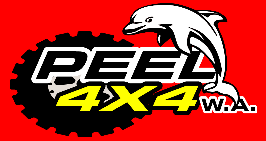 Code of EthicsKeep to the laws and regulations for 4WD vehicles. They may change from state to stateAll vehicles must have either comprehensive or third party fire and theft insuranceKeep the environment clean.  Carry your own and maybe other people’s rubbish homeObey restrictions on use of public lands.  Respect national parks and other conservation areasObtain permission before driving on private land.  Leave livestock alone and gates as foundKeep your vehicle mechanically soundTake adequate water, food, fuel and spares on trips.  In remote areas travel with another vehicle.Respect our wild life.  Stop and look but never disturb or chase animalsRespect other recreationalists rights to peace and solitude in the bushObey all fire restrictions.  Extinguish your fire before leaving. Don’t let you exhaust emit sparksHelp in bushfire emergences and search and rescue but only if you are properly equipped and ableSupport 4WD touring as a responsible and legitimate recreational activity.All Members should behave in a socially acceptable manner at all times.Peel 4x4 By LawsThe trip leader will delegate the position of Safety/Recovery Officer to another member prior to trip departureAll members and visitors are to follow the Safety Officers instructions at all timesNo pets allowed on club tripsEach club member is to be responsible for the safety and whereabouts of their own children Trip Leader responsibilities and Tail End Charlie role to be read out before each tripAfter 2 trips you must have adequate front and rear recovery points fitted to your vehicle and must have a UHF CB radioVehicles without adequate front and rear recovery points are limited to Scenic/Social and Easy rated tripsAll trips are to be rated Scenic/Social; Easy; Medium; Hard or Extreme.  Visitors are not permitted on hard or extreme trips.  Membership of the WA4WD Association is required for attendance on Hard and Extreme trips which is included in the Peel 4x4 membershipA limit of 15 vehicles will apply.  Trip leader has the discretion to increase or decrease this number.First in best-dressed, if in excess of 15 vehicles wish to attend a trip, based on prior confirmation.Club bank account to hold a minimum of $1000.00 balance.  A portion of this amount may be used to purchase urgent items at the committee’s discretionWhilst every care is taken, no responsibility is accepted.Visitors must attend at least 2 Trips, Rated Easy and or Medium to qualify for membership.  Scenic/Social trips will not be counted.